BERRIEN COUNTY 4-H HORSE LEADERS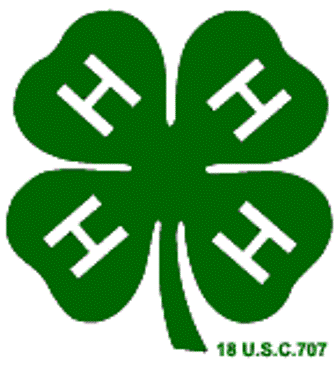 MEETING08/07/182017-2018 OfficersTom Rossman-President									Pam McCalebb-SecretaryKaren Kietzer-Vice President								Chrissy Bradford-TreasurerDonna Hill-Past PresidentMembers Present:Pam McCalebb – Al  Bar 4-H					Tammy Kettlehut – Great Expectations		Kelly Stelter – MSUE 4-H Program Coordinator		Tami Gear - TumbleweedsChrissy Bradford – High Spirits				Ariel Yuran – High SpiritsSuzette Hendershott – Rainbow Tracks			Tami Wreggelsworth – Rainbow TracksJean Whitney – Double Bridle				Beth Perrone – Great ExpectationsKay Kietzer – Tryon 4-H Saddle				Tom Rossman – River Valley WranglersDan Stacey – Fair Board (Health)Meeting called to order by President, Tom Rossman at 7:04PM. Fair Report:	Dan Stacey mentioned that the shots required for the Fair are still the same.  For this year they will accept the many different kinds of Coggins Test Copies.  Some might be colored, some black and white, some yellow sheets.    Dan did mention that they are working on making it mandatory to have a “colored copy of the coggins” next year. 		Dan mentioned we should all pay attention to horses water intake at the Fair.  The fairgrounds is within the City, and the water is chlorinated.  Some horses will not drink it and other measures may need to be taken to be sure all horses are drinking.		Dan mentioned that it is “strongly recommended” that we have adults spending the night in the barns/tents.  Security cannot possibly “police” the entire grounds, and you cannot possibly hear if a horse is stuck in a stall, if you are sleeping in your camper 5 rows away, etc.  Somebody should be in the sleep stall every night.		Check-in is the same as always, horses to come in off of Shawnee Road.  Starts at 7:00AM.  They are hoping to send sheep and goats a different direction to avoid some of the “mess” on entry day.  You must bring a copy of your coggins report.  The fair is going to keep the copy, so make sure you have an extra.		If you know of anybody who administered their shots after 7/15/18, they might as well stay home as they will be turned away.  Deadline for the shots was 7/15/18.		Also, it is being talked about that next year, a copy of your current negative coggins will be necessary on the days you come to Qualify.  Please keep that in mind.  		Electric cords for fans must be at least 16 gauge or heavier.  Must be outdoor cord.  No more than four fans on one receptacle.  		Horses stalled out of state will also need a current Health Certificate as well as the coggins. Any horses on medications must have a signed statement from their vet to take those meds, and must be declared on the green sheets passed out on entry day.		Tom Rossman mentioned there will be a barn captain’s meeting on Saturday at 2:00PM.  He also reported that each horse will be given three bags of shavings.  If there are any left, they will be for sale during the week.  Times to pick up shavings on Saturday will be 10:00-noon, and 3:00-5:00.		Tom mentioned that if any problems arise in the barns, regarding Health, the barn captains should call Dan Stacey, and Dan gave his phone number to all.  Dan requested that we actually CALL him, and not text him.  He says he will answer the calls better than the texts.  Also notified the barn captains they should call Tom, Tammy or Cathy if something comes up.  All barn captains will have all pertinent phone numbers.   Actual start of Horse Leader’s Meeting:  Introduction:  Each person at the meeting, introduced themselves and what club they are with so that we could get to know some of the ones that don’t come all the time.  Secretary’s report:  Report was handed out by Pam to anyone that wanted a copy.  Had been previously emailed out.  Karen Kietzer made the motion to approve the Secretary’s report, and it was seconded by Ariel Yuran.  Motion passed.  Treasurer’s report:  Per Chrissy Bradford, opening balance in the checking was $8,524.25.  No deposits made.  Bills paid out to Auto Owners Insurance Agency for insurance for the Fun Show for $306.00.  Only other bill paid was to Harland Checks for new checks for the checking account in the amount of $23.00.  Total bills paid of $329.00.  Leaving balance in the checking of $8,195.25.  Opening balance in the savings account was $893.03.  We received $0.04 in interest.  Closing balance in the savings account was $893.07.  Total in the checking and savings was $9,088.32.  Tami Gear made motion to accept, Karen Kietzer seconded.  Motion carried.  Bills and Communications:  Beth Perrone brought in receipts for $152.92 for the Fun Show.  Pam McCalebb made the motion to reimburse Beth, Tami Gear seconded. Motion passed.    MSUE:   Kelly stated they are finishing up enrollments for the 2017-2018 year.  On 9/1/18, you will be able to re-enroll for the 2018-2019 year.  The system will automatically roll over.  If you have people that are pending, please get with Kelly, if they are not fixed by 8/31/18, they will not get credit for this past year.  Senior awards will be handed out at Versatility at Fair.  Scholarships will NOT be handed out at Versatility, they will be handed out at the Awards Banquet in November.   Kelly stated that they will have a 4-H Vendor Booth at Fair in the Ag-Expo Building.  They still need help to “man” the booth.  If you have kids or adults with spare time on their hands, have them contact Kelly to set up a time to help out.  They will need people on Tuesday, Wednesday and Friday.  Building opens at 11:00AM and will stay open until 5:00PM.  Current dates to watch for:	9/17/18  Leader Update  6-8PM	9/20/18  Leader Update  9-11AM	9/20/18  Leader Update  6-8PM	11/8/18  Training for 4-H Online, Understanding the System  6-7:30PMSwap Meet:  Pam mentioned that she had contacted Karen Klug to see if it might be possible to hold the Swap Meet for 2019 in one of the Fair Buildings.  Karen had called back and left a message that said that the buildings are still full of recreational vehicles during March, so they would not be able to have a building available for the Swap Meet unless we wanted to change our date to after April 1st.  Horse Judging:  Tom states he will still Chair this event.  Will post times of practices at the next meeting.  Hippology:  Nobody to “chair” this event at this time.  Anyone interested?  Quiz Bowl:  Tammy Kettlehut stated that this is no longer a competition.  They just didn’t the attendance for this to be feasible anymore.  Public Speaking and/or Demonstration:  Need a person to “chair” this event and see if there is any interest in Berrien County.  Versatility:  Chrissy reports that she is all set.   The judges are in place, the ringmasters are set, the awards are all ordered and here.  They have tabulators.  The kids all got their volunteer hours in at the Fun Show.  They will have a meeting on Saturday at 4:30PM.  The packets are already made up and ready to go and the patterns are also ready.  Fun Show:  Beth and Tammy gave a report.  Beth reported that they had roughly 60 people show, with 268 entries.  Total money came to $2,313.00 and expenses came to $1103.94, which left us with a profit of $1,209.06.  It was much smaller than last year, but still made a pretty good profit.  We Can Ride:  No report.State 4-H Horse Show:  Nothing at this time.  Council:  Chrissy notified us that the awards banquet will be held on November 4th at Pebblewood.  She wanted to remind all the clubs to send in their Award Requests early so they can be sure to be printed correctly and ready to hand out at the Awards Banquet.  Deadline for Awards is September 22, 2018.  A mailing will be going out soon with the Awards Information in it.  Leader update at MSUE will be on 9/17/18 and 9/20/18.  The Fall Fundraiser will again be the candy bar sales (Gertrude Hawk Candy Bars again)!!  First order of candy bars is due in by 8/31/18.  All money will be due back to Amber Smith (the Chairperson for the fundraiser), by 11/29/18.  There will be a second order for candy bars placed on Thursday 10/8/18 if you miss the first date, or if you sell all of your first order and want to order more!!!   If you want to order in the SECOND order, you must pay off the first order, in full, before they will order more candy for you.  Please watch these dates carefully!  Foundation:   Kay reported that they are planning a Celebration for the 50 year Anniversary.  They have decided to have a casual dinner, etc, and they plan to hold it at Pebblewood, on Thursday, 10/11/18.  More info to come in the near future.Old Business:   Beth Perrone let it be known that we will need to order more cups for the fun show next year.  New Business:   Election of Officers:  Pam read the clubs that would be allowed to vote based on the number of meetings each club has attended.  Tom, Karen, and Pam have done their two years as President, Vice-President and Secretary so new officers had to be elected.    Nominations for President were opened:  Pam McCalebb was nominated by Karen Kietzer.  No other nominations were made.  Pam accepted the nomination.  Tami Gear made the motion to elect Pam unanimously, Ariel Yuran seconded. Motion passed.Nominations for Vice President were opened.  Tammy Kettlehut was nominated by Tami Gear. No other nominations were made.  Tammy accepted the nomination.  Tami Gear made the motion to elect Tammy unanimously, Ariel Yuran seconded. Motion passed. Nominations for Secretary were opened.  Karen Kietzer was nominated by Pam McCalebb.  No other nominations were made.  Kay accepted the nomination.  Tami Gear made the motion to elect Kay unanimously, Beth Perrone seconded.  Motion passed. Treasurer:  Chrissy has only been in her position for one year, and she agreed to stay on as Treasurer for her second year.  No vote taken at this time.  4-H Equine Educational Activity Scholarship Committee:  Tammy mentioned that the scholarship information has been turned over to Kelly at the MSUE Office, and she is going over it for “4-H Correctness” before it can go out to the public.    By-Law Committee:  Nothing at this time.       Tami Gear made the motion to adjourn, Ariel Yuran seconded.  Meeting adjourned at 8:09PM.    Respectfully submitted,Pam McCalebb, SecretaryOUR NEXT MEETING WILL BE TUESDAY, SEPTEMBER 4TH AT BCYF YOUTH MEMORIAL BUILDING!!